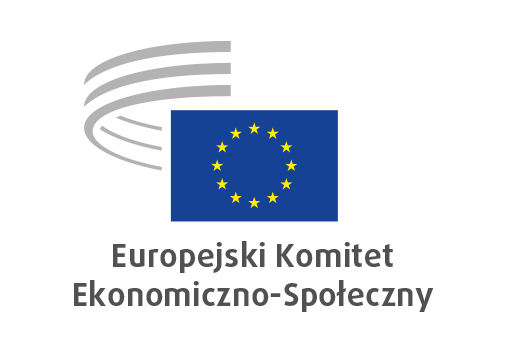 Bruksela, 26 listopada 2020 r.Spis treści:1.	JEDNOLITY RYNEK, PRODUKCJA I KONSUMPCJA	32.	UNIA GOSPODARCZA I WALUTOWA ORAZ SPÓJNOŚĆ GOSPODARCZA I SPOŁECZNA	43.	ZATRUDNIENIE, SPRAWY SPOŁECZNE I OBYWATELSTWO	104.	ROLNICTWO, ROZWÓJ WSI I ŚRODOWISKO NATURALNE	205.	TRANSPORT, ENERGIA, INFRASTRUKTURA I SPOŁECZEŃSTWO INFORMACYJNE	22W trakcie inauguracyjnej sesji plenarnej w dniach 27, 28 i 29 października 2020 r. głos zabrali m.in.: Charles Michel, przewodniczący Rady Europejskiej, Ursula von der Leyen, przewodnicząca Komisji Europejskiej, David Maria Sassoli, przewodniczący Parlamentu Europejskiego, Apostolos Tzitzikostas, przewodniczący Europejskiego Komitetu Regionów, Geert Pauwels, dyrektor generalny Lineas, Luca Visentini, sekretarz generalny Europejskiej Konfederacji Związków Zawodowych (ETUC) oraz Jeremy Wates, sekretarz generalny Europejskiego Biura Ochrony Środowiska (EEB).Podczas sesji plenarnej przyjęto następujące opinie:JEDNOLITY RYNEK, PRODUKCJA I KONSUMPCJAPojazdy kategorii L / COVIDSprawozdawca generalny:	Christophe Lefèvre (Grupa Pracowników – FR)Dokumenty źródłowe:	COM (2020) 491 final – 2020/0251 COD	EESC-2020-04067-00-00-ACGłówne punkty:EKES:stwierdza, że pierwotne wdrożenie obowiązku sprzedaży motocykli zgodnie z normą Euro 5 i zaprzestanie produkcji pojazdów Euro 4 nie zostało w żaden sposób zakwestionowane w omawianym wniosku;popiera wniosek dotyczący rozporządzenia jako odpowiedni i zrównoważony środek przeciwdziałania gospodarczym skutkom kryzysu związanego z pandemią COVID-19 i kosztownemu zezłomowaniu zapasów pojazdów Euro 4;uważa, że wniosek pozwala zachować równowagę między zapewnieniem właściwego funkcjonowania rynku wewnętrznego, poważnie zakłóconego przez pandemię COVID-19, a ciągłymi staraniami na rzecz zmniejszenia wpływu transportu drogowego na środowisko.Kontakt:	Dalila Bernard(tel.: 00 32 2 546 84 38 – e-mail: Dalila.Bernard@eesc.europa.eu)UNIA GOSPODARCZA I WALUTOWA ORAZ SPÓJNOŚĆ GOSPODARCZA I SPOŁECZNARoczna strategia zrównoważonego wzrostu gospodarczego na 2020 r.Sprawozdawca generalny:	Philip von Brockdorff (Grupa Pracowników – MT)Dokumenty źródłowe:	Opinia dodatkowaCOM(2019) 650 finalEESC-2020-02806-00-00-ACGłówne punkty:EKES:odnosi się pozytywnie do faktu, że w ramach rocznej strategii zrównoważonego wzrostu gospodarczego poczyniono ważny krok w kierunku przyjęcia bardziej społecznego, sprzyjającego włączeniu społecznemu i zrównoważonego modelu gospodarczego, osiągnięcia celów zrównoważonego rozwoju, a w szczególności zobowiązania do przekształcenia obecnego modelu wzrostu w model ekologiczny. Zobowiązanie to jest nadal szczególnie istotne ze względu na skutki gospodarcze i społeczne pandemii COVID-19 i musi znaleźć wyraz w przyszłym jesiennym pakiecie dotyczącym europejskiego semestru, w którym Komisja Europejska określi priorytety gospodarcze i społeczne dla UE;uważa, że oceny skutków gospodarczych i społecznych są niezbędne do skutecznego reagowania na skutki pandemii COVID-19. Rządy muszą działać szybko i stanowczo w celu pokonania pandemii i jej skutków, co można osiągnąć wyłącznie dzięki zrozumieniu w pełni jej wpływu;zaleca zmianę zasad paktu stabilności i wzrostu w celu wsparcia ożywienia gospodarczego oraz zapewnienia rządom wystarczającego pola manewru i możliwości dokonywania bardzo potrzebnych inwestycji infrastrukturalnych, w szczególności odnośnie do zmiany klimatu. Elastyczność zasad pomocy państwa uznaje się również za niezbędną do wspierania transformacji wszelkiej wielkości przedsiębiorstw w kierunku gospodarki cyfrowej i ekologicznej. Kluczowe znaczenie ma również dostęp do finansowania, zwłaszcza dla małych i średnich przedsiębiorstw, podobnie jak przegląd strategii na rzecz MŚP;podkreśla, że rządy potrzebują skutecznych i odpowiednio finansowanych środków zdrowia publicznego, aby zapobiec dalszemu rozprzestrzenianiu się pandemii, a także, co równie ważne, wdrożyć odpowiednio ukierunkowane polityki na rzecz wsparcia systemów zabezpieczenia społecznego i ochronić dochody grup społecznych znajdujących się w najtrudniejszej sytuacji. Należy również zachęcać do członkostwa w związkach zawodowych, aby pomóc w osiągnięciu celów Europejskiego filaru praw socjalnych, co jest tak niezbędne w czasie kryzysu;podkreśla, że sprawiedliwe opodatkowanie zyskało na znaczeniu w związku z pandemią COVID-19, ponieważ rządy znajdują się pod ogromną presją finansową, by wesprzeć środki nadzwyczajne; nie ma wątpliwości, że trzeba na nowo przemyśleć politykę podatkową w UE, przede wszystkim w celu wsparcia inwestycji publicznych w infrastrukturę, kształcenie, opiekę zdrowotną i ochronę socjalną;uważa, że propozycje Komisji dotyczące planu Next Generation EU są zarówno mile widziane, jak i pojawiają się w odpowiednim czasie;podkreśla, że wszelkie nieuzasadnione opóźnienia w zatwierdzaniu i wdrażaniu uzgodnionego planu mogą poważnie zagrozić ożywieniu gospodarczemu UE i osiągnięciu celów rocznej strategii zrównoważonego wzrostu gospodarczego;uważa, że roczna strategia zrównoważonego wzrostu gospodarczego to szansa, by UE przestawiła się na model gospodarczy uwzględniający w równym stopniu cele gospodarcze i społeczne oraz cele dotyczące włączenia społecznego. Nie można zaprzepaścić realizacji celów tej strategii z powodu wyzwań gospodarczych wynikających z pandemii COVID-19;popiera wysiłki na rzecz zwiększenia wydajności w całej UE, jednak nie powinno się to odbywać kosztem stabilności gospodarczej lub warunków pracy.Kontakt:	Susanne Johansson(tel.: 00 32 2 546 84 77 – e-mail: susanne.johansson@eesc.europa.eu)Polityka gospodarcza w strefie euro 2020Sprawozdawczyni generalna:	Judith Vorbach (Grupa Pracowników – AT)Dokumenty źródłowe:	Opinia dodatkowaCOM(2019) 652 finalEESC-2020-02828-00-00-ACGłówne punkty:EKES:zauważa, że zewnętrzny symetryczny wstrząs spowodowany przez pandemię COVID-19 ma głęboki wpływ na gospodarkę strefy euro;uważa, że ukończenie budowy jednolitego rynku i przywrócenie jego pełnej sprawności powinny pozostać jednym z głównych priorytetów; obejmuje to egzekwowanie 20 zasad Europejskiego filaru praw socjalnych;wzywa do solidarności między państwami członkowskimi należącymi do strefy euro oraz między obywatelami w celu zmniejszenia nierówności w zakresie dochodów i majątku, z uwzględnieniem wpływu kryzysu na grupy znajdujące się w niekorzystnej sytuacji;uważa, że UE musi wykorzystać powstałą w wyniku pandemii dynamikę, aby wzmocnić swą przewagę konkurencyjną i zagwarantować Europie wiodącą rolę w niezmiernie ważnych obszarach, takich jak: sektor cyfrowy, sztuczna inteligencja, technologia, dekarbonizacja i zrównoważony wzrost gospodarczy w obiegu zamkniętym;z zadowoleniem przyjmuje unijny plan odbudowy dla Europy i uważa, że kolejne wieloletnie ramy finansowe powinny zapewnić niezbędne środki na rzecz zrównoważonego wzrostu gospodarczego uwzględniającego włączenie społeczne;jest w związku z tym szczególnie zaniepokojony cięciami inwestycji w innowacje i badania, cyfryzację i Fundusz na rzecz Sprawiedliwej Transformacji, a także odejściem od kryteriów dotyczących przestrzegania praworządności;wzywa do przejścia do zarządzania gospodarczego ukierunkowanego na dobrobyt i opartego na solidarności, np. poprzez wdrożenie „złotej reguły budżetowej” w odniesieniu do inwestycji publicznych;z zadowoleniem przyjmuje szybkie wprowadzenie elastycznego podejścia do wykorzystania funduszy UE, ale ostrzega, że państwa członkowskie muszą znacznie poprawić swoje zdolności programowania, tak aby środki były w pełni wykorzystywane i skutecznie wykorzystywane na inwestycje;uważa, że w europejskim semestrze należy jeszcze bardziej wzmocnić rolę Parlamentu Europejskiego, parlamentów krajowych, partnerów społecznych i organizacji społeczeństwa obywatelskiego;nalega, aby dokończenie budowy unii bankowej i unii rynków kapitałowych oraz zapewnienie skutecznej regulacji rynków finansowych zajęły równie ważne miejsce w programie działań;uważa, że chociaż unijny system reasekuracji świadczeń dla bezrobotnych, który uzależnia dotacje od solidnego finansowania systemów krajowych, powinien zostać wdrożony, państwa członkowskie strefy euro potrzebują ściślejszej współpracy i specjalnych instrumentów w celu zwiększenia ich odporności i zdolności amortyzowania wstrząsów;wzywa do przyjęcia radykalnego i przyspieszonego harmonogramu reform polityki podatkowej, która zlikwidowałaby luki prawne i wyeliminowała problem uchylania się od opodatkowania w całej Unii.Kontakt:	Alexander Alexandrov(tel.: 00 32 2 546 98 05 – e-mail: alexander.alexandrov@eesc.europa.eu)Zmiany rozporządzenia finansowego dla ułatwienia odbudowy gospodarki po kryzysie związanym z pandemią COVID-19Sprawozdawca generalny:	Giuseppe Guerini (Grupa „Różnorodność Europy” – IT)Dokumenty źródłowe:	COM(2020) 281 final – 2020/0155 CODCOM(2020) 282 final – 2020/0151 CODCOM(2020) 283 final – 2020/0156 CODEESC-2020-03577-00-00-ACGłówne punkty:EKES:popiera propozycje zmian do dyrektywy w sprawie regulacji rynków finansowych. Zmiany mają na celu znaczne uproszczenie dokumentacji i wymogów regulujących rynki finansowe oraz zmniejszenie obciążeń administracyjnych dla podmiotów bankowych i finansowych, a tym samym uwolnienie zasobów na inwestycje w odbudowę gospodarki;uważa, że należy dołożyć wszelkich starań, aby (i) ułatwić inwestycje w realną gospodarkę, (ii) wspierać udzielanie pożyczek osobom fizycznym oraz małym i średnim przedsiębiorstwom oraz (iii) zachęcać do dokapitalizowania przedsiębiorstw w Unii i wzmacniania roli rynków papierów wartościowych;z zadowoleniem przyjmuje uproszczenie niektórych obciążeń nałożonych przez rozporządzenie finansowe na uprawnionych kontrahentów i inwestorów branżowych, ale podkreśla, że uproszczenie przepisów nie może ograniczać zabezpieczeń dla oszczędzających i mniej doświadczonych inwestorów;popiera również cel Komisji, jakim jest ograniczenie kosztów zgodności, a także marnotrawstwa zasobów materialnych poprzez znaczne ograniczenie produkcji papierowej dokumentacji dotyczącej inwestycji na rzecz narzędzi cyfrowych;ze szczególnym zadowoleniem przyjmuje cel, którym jest ułatwienie sekurytyzacji ekspozycji dotkniętych utratą wartości, co pozwala bankom na odciążenie swych bilansów poprzez zwiększenie zdolności udzielania pożyczek w czasie, gdy ma ona zasadnicze znaczenie;uważa, że obowiązujące obecnie ramy prawne dotyczące sekurytyzacji kredytów zagrożonych są pod pewnymi względami sztywne, co może mieć negatywny wpływ na gospodarkę realną, a w szczególności na małe i średnie przedsiębiorstwa, w obecnej sytuacji gospodarczej, która pogorszyła się przez pandemię;sądzi, że należy zwrócić szczególną uwagę na zasady dotyczące terminów zbycia przez banki ekspozycji dotkniętych utratą wartości, tak by nie przysparzać (dodatkowych) trudności przedsiębiorstwom, jeżeli banki byłyby zmuszone pozbywać się tych wierzytelności w zbyt krótkim czasie.Kontakt:	Gerald Klec(tel.: 00 32 2 546 99 09 – e-mail: Gerald.Klec@eesc.europa.eu)Zmiana rozporządzenia o wskaźnikach referencyjnychSprawozdawca generalny:	Christophe Lefèvre (Grupa Pracowników – FR)Dokumenty źródłowe:	COM(2020) 337 final – 2020/0154 CODEESC-2020-03369-00-00-ACGłówne punkty:EKES:z zadowoleniem przyjmuje propozycje Komisji Europejskiej mające na celu zapewnienie ciągłości mechanizmów funkcjonowania podmiotów finansowych w unii rynków kapitałowych;uważa, że sprawne funkcjonowanie unii rynków kapitałowych wymaga, aby rynki te były bezpieczne, stabilne i odporne na wstrząsy;w związku z tym uważa za niezmiernie ważne i priorytetowe zastąpienie odniesienia do londyńskiej międzybankowej stopy procentowej (LIBOR), zwłaszcza w przypadku umów, w których nie przewidziano zastępczego wskaźnika referencyjnego;odnosi się pozytywnie do faktu, że dzięki proponowanym zmianom dotyczącym wskaźników referencyjnych nadane zostaną kompetencje prawne; na ich mocy Komisja Europejska wyznaczy stopę zastępczą, gdy przestanie być publikowany wskaźnik referencyjny, którego wycofanie spowodowałoby poważne zakłócenia w funkcjonowaniu rynków finansowych w UE;z zadowoleniem przyjmuje również fakt, że na mocy prawodawstwa nominalna stopa zastępcza zastąpi wszystkie odniesienia do „wycofywanego wskaźnika referencyjnego” we wszystkich umowach zawieranych przez unijny podmiot nadzorowany;uważa, że istotne jest, aby w przypadku umów, których stroną nie jest unijny podmiot nadzorowany, państwa członkowskie nadzorowały zastąpienie stóp lub wskaźników na szczeblu krajowym;zgadza się, że właściwe organy i podmioty nadzorowane powinny być zobowiązane do okresowego przedstawiania Komisji informacji na temat stosowania przez przedsiębiorstwa unijne wskaźników referencyjnych, których dotyczy to wyłączenie;zaleca monitorowanie wdrażania tego rozporządzenia i jego wprowadzenia na poziomie rynków finansowych.Kontakt:	Gerald Klec(tel.: 00 32 2 546 99 09 – e-mail: Gerald.Klec@eesc.europa.eu)VAT – Identyfikacja podatników w Irlandii PółnocnejDokumenty źródłowe:	Opinia kategorii CCOM(2020) 360 final – 2020/0165 CNSEESC-2020-04038-00-00-ACGłówne punkty:EKES popiera wniosek Komisji Europejskiej. Jeśli chodzi o najważniejsze uwagi i zalecenia, Komitet odsyła do swoich opinii w tej sprawie: „Pakiet VAT I” i „Pakiet VAT II”.Kontakt:	Juri Soosaar(tel.: 00 32 2 546 96 28 – e-mail: Juri.Soosaar@eesc.europa.eu)ZATRUDNIENIE, SPRAWY SPOŁECZNE I OBYWATELSTWOZaktualizowany program na rzecz umiejętnościSprawozdawczyni generalna:Tatjana Babrauskienė (Grupa Pracowników – LT)Dokumenty źródłowe:	COM(2020) 274 finalCOM(2020) 275 finalEESC-2020-01303-00-00-ACGłówne punkty:EKES:z zadowoleniem przyjmuje fakt, że program na rzecz umiejętności oraz zalecenie Rady w sprawie kształcenia i szkolenia zawodowego opracowano w ramach Europejskiego filaru praw socjalnych;uważa, że należy położyć większy nacisk na poradnictwo i doradztwo w zakresie ekologicznej i cyfrowej transformacji rynku pracy; na szczeblu UE należy opracować strategię dotyczącą ekologicznych umiejętności i kompetencji zgodnie z Europejskim Zielonym Ładem; podkreśla, że umiejętności miękkie i kluczowe kompetencje, w tym kompetencje społeczne i obywatelskie, są równie ważne jak odpowiednie umiejętności potrzebne na rynku pracy;wzywa do zaangażowania partnerów społecznych, organizacji społeczeństwa obywatelskiego i innych zainteresowanych stron w ulepszanie systemu kształcenia i szkolenia zawodowego oraz w zwiększanie jego inkluzywności i atrakcyjności dla wszystkich; ich zaangażowanie ma również kluczowe znaczenie w opracowywaniu Paktu na rzecz umiejętności w zakresie podnoszenia i zmiany kwalifikacji pracowników;zachęca do aktualizacji i ponownego rozważenia wskaźników przedstawionych w programie na rzecz umiejętności oraz w zaleceniu w sprawie kształcenia i szkolenia zawodowego po przeprowadzeniu badań nad wpływem kryzysu związanego z COVID-19 na kształcenie, szkolenie i rynek pracy;uważa, że w europejskim semestrze i planie działania w dziedzinie edukacji cyfrowej należy zająć się kwestią wsparcia dla szkół, nauczycieli, rodziców i uczniów w celu poprawy umiejętności cyfrowych i inwestowania w niezbędny sprzęt;uważa, że dostęp do wysokiej jakości włączającego kształcenia i szkolenia zawodowego oraz praktyk zawodowych powinien być prawem dla wszystkich osób uczących się w ramach kształcenia i szkolenia zawodowego; należy opracować strategie mające na celu zwiększenie atrakcyjności zawodu nauczyciela i szkoleniowców w dziedzinie kształcenia i szkolenia zawodowego; wzywa do opracowania podstawowych europejskich profili kształcenia i szkolenia zawodowego, uwzględniających m.in. potrzeby sektorów i wymogi krajowe dotyczące zawodów związanych z kształceniem i szkoleniem zawodowym;zaleca ulepszenie platformy Europass, dzięki informacjom dostępnym dla osób z niepełnosprawnościami oraz udostępnianym w różnych językach, wśród których znajdują się główne języki migrantów, osób ubiegających się o azyl i uchodźców;apeluje o konsekwentne i skuteczne wykorzystywanie takich instrumentów jak Next Generation EU i Europejski Fundusz Społeczny+ w celu wspierania polityki w zakresie kształcenia i szkolenia;uważa, że partnerstwa między przedsiębiorstwami a szkolnictwem wyższym nie powinny prowadzić do cięć w budżetach publicznych na szkolnictwo wyższe; europejski semestr powinien przewidywać zrównoważone krajowe inwestycje publiczne w szkolnictwo wyższe i badania naukowe;sugeruje przeprowadzenie na szczeblu UE badań nad indywidualnymi kontami edukacyjnymi oraz rozpoczęcie przez Komisję dialogu społecznego w tej sprawie;zwraca uwagę na potrzebę opracowania krajowych działań w zakresie umiejętności, które będą wspierać kobiety studiujące, pracujące i bezrobotne oraz działania mające na celu wspieranie uchodźców i osób ubiegających się o azyl w potwierdzaniu ich umiejętności i kompetencji.Kontakt:	Sabrina Borg(tel.: 00 32 2 546 97 27 – e-mail: Sabrina.Borg@eesc.europa.eu)Integracja migrantów a docelowe poziomy znajomości językaSprawozdawca generalny: 	Ákos Topolánszky (Grupa „Różnorodność Europy” – HU)Dokumenty źródłowe:	Opinia rozpoznawczaEESC-2020-02146-00-00-ACGłówne punkty:EKES:zauważa, że niewiele państw członkowskich posiada plany działania ukierunkowane na potomstwo migrantów oraz że niewiele jest dowodów na to, że plany skupiają się na kobietach i kwestiach związanych z płcią; krajowe strategie i plany integracji migrantów w całej UE mają różne zasady, strategie, poziomy monitorowania i oceny;postrzega integrację jako dynamiczny proces obejmujący zarówno migrantów, jak i społeczeństwo przyjmujące;uważa, że wyzwaniami związanymi z migracją należy zająć się w sposób całościowy oraz że w związku z tym przyszła inicjatywa Komisji na rzecz integracji i włączenia społecznego powinna obejmować między innymi strategie polityczne dotyczące praw podstawowych, włączenia społecznego i integracji na rynku pracy;wzywa Komisję do zapewnienia lepszej komunikacji i koordynacji z państwami członkowskimi, ich władzami i organizacjami społeczeństwa obywatelskiego w celu opracowania całościowej polityki integracyjnej; potrzebne są również środki w celu rozwiązania problemu wrogości wobec migrantów i migracji oraz wprowadzających w błąd informacji na te tematy;zachęca wszystkie państwa członkowskie do ratyfikowania konwencji stambulskiej oraz do zadbania o to, by migrantki, które padły ofiarą przemocy, miały dostęp do odpowiednich usług wsparcia na równi z mieszkankami danego kraju; powinny one również mieć taki sam dostęp do polityk, środków i narzędzi w zakresie równouprawnienia płci oraz do takiego samego poziomu upodmiotowienia; uważa, że równouprawnienie płci powinno stać się kluczowym filarem integracji;wzywa do ustanowienia lepszych systemów oceny kwalifikacji edukacyjnych oraz do zapewnienia programów uwzględniających aspekt płci, które mogą wspierać udział migrujących kobiet w rynku pracy;podkreśla konieczność lepszego gromadzenia danych segregowanych według kryterium płci dotyczących migracji i integracji na szczeblu unijnym, krajowym i lokalnym;zwraca uwagę na znaczenie zaangażowania rodzin migrantów i rodziców w społeczność lokalną i szkolną już na wczesnym etapie przyjmowania, jako sposób na uniknięcie marginalizacji migrujących dzieci i młodzieży oraz na zachęcanie do nauki języków już na wczesnym etapie;uważa, że szkolenia językowe powinny przewidywać badania kulturowe i zaangażowanie w życie społeczności i społeczeństwa, a także doradztwo i informowanie migrantów o korzyściach i celach szkolenia językowego;z uwagi na istniejące w państwach członkowskich różnice w zakresie nauczania języków wzywa do opracowania wspólnych wytycznych UE w zakresie szkolenia językowego, które mogą przyczynić się do zapewnienia jednolitego i całościowego podejścia.Kontakt:	Sabrina Borg(tel.: 00 32 2 546 97 27 – e-mail: Sabrina.Borg@eesc.europa.eu)Zarządzanie różnorodnością w państwach członkowskich UESprawozdawca generalny: 	Carlos Manuel Trindade (Grupa Pracowników – PT)Dokumenty źródłowe:	Opinia rozpoznawczaEESC-2020-01860-00-00-ACGłówne punkty:EKES wzywa do stosowania całościowego podejścia w politykach zarządzania różnorodnością. Takie polityki muszą koncentrować się na wszystkich aspektach pracy i życia codziennego danych grupMigranci i mniejszości etniczne nie stanowią jednorodnej grupy, a uznanie przeplatania się różnych aspektów odgrywa kluczową rolę w opracowaniu skutecznej polityki różnorodności.COVID-19 zaostrza rasizm strukturalny w Europie. UE i jej państwa członkowskie powinny zwiększyć swoje wysiłki prawne i polityczne na rzecz walki z rasizmem i ksenofobią.Migranci i mniejszości etniczne są na pierwszej linii walki z pandemią. Uznanie ich wkładu powinno obejmować zapewnienie wysokiej jakości warunków pracy, godziwych płac i ochrony socjalnej.Polityka różnorodności powinna być ukierunkowana na kwestię niedostatecznego wykorzystania umiejętności migrantów, a także zapewniać im darmową edukację, w tym kursy językowe.Należy pomóc pracodawcom w wykorzystaniu istniejących zestawów narzędzi i metod, takich jak te opracowane przez Europejską Sieć Przeciwko Rasizmowi.Zarządzanie różnorodnością należy włączyć do różnych dziedzin polityki UE. Państwa członkowskie powinny opracować krajowe plany działania przeciwko rasizmowi, zgodnie z propozycją Światowej Konferencji ONZ przeciwko rasizmowi, która odbyła się w Republice Południowej Afryki w 2018 r.Komisja powinna pilnie opracować nowy plan włączenia obywateli państw trzecich, ponieważ poprzedni wygasł w 2018 r.Istnieje szczególna potrzeba poprawy gromadzenia danych na temat sytuacji tych grup na rynku pracy oraz rozwoju polityki różnorodności.Aby promować aktywne obywatelstwo, państwa członkowskie powinny zachęcać migrantów do aktywnego uczestnictwa w procesach decyzyjnych na poziomie lokalnym.Zarówno instytucje UE, jak i organy takie jak EKES powinny dawać przykład w zarządzaniu różnorodnością poprzez zwiększanie liczby członków i pracowników ze środowisk mniejszości etnicznych.Kontakt:	Judite Berkemeier(tel.: 00 32 2 546 98 97 – e-mail: MariaJudite.Berkemeier@eesc.europa.eu)Dialog społeczny na rzecz stabilności i odporności gospodarczejSprawozdawcy: 	Cinzia Del Rio (Grupa Pracowników – IT)René Blijlevens (Grupa Pracodawców – NL)Dokumenty źródłowe:	Opinia rozpoznawczaEESC-2020-01913-00-00-ACGłówne punkty:Dialog społeczny na szczeblu krajowym i europejskim odgrywa znaczącą rolę w kształtowaniu polityki gospodarczej, polityki w dziedzinie pracy i polityki społecznej, które propagują pozytywną konwergencję warunków życia i pracy we wszystkich państwach członkowskich, a także w reagowaniu na wyzwania, przed którymi stoi Europa, w na tym kryzys związany z COVID-19.EKES stwierdza, że skuteczny dialog społeczny musi obejmować: reprezentatywnych i uprawnionych partnerów społecznych, którzy dysponują wiedzą, zdolnościami technicznymi i terminowym dostępem do stosownych informacji, by móc uczestniczyć w dialogu; wolę polityczną i zaangażowanie w uczestnictwo w dialogu społecznym; przestrzeganie praw podstawowych w zakresie autonomii partnerów społecznych, wolności zrzeszania się i rokowań zbiorowych, a także wspomagające ramy prawne i instytucjonalne w celu wspierania procesów dialogu społecznego w ramach sprawnie funkcjonujących instytucji.EKES zachęca europejskich partnerów społecznych do wykorzystania wszystkich możliwości, jakie przewidziano w Traktacie i prawodawstwie unijnym, jeżeli chodzi o zaangażowanie w negocjacje służące rozwiązywaniu nowych kwestii i reagowanie na gwałtowne zmiany na rynku pracy.W planie działania na rzecz wdrożenia Europejskiego filaru praw socjalnych nakreślone zostaną sposoby wzmocnienia dialogu społecznego i rokowań zbiorowych. Zaangażowanie partnerów społecznych w proces europejskiego semestru należy uznać za kluczowe dla osiągnięcia skutecznych rezultatów. EKES wzywa do wprowadzenia mechanizmu przyznającego partnerom społecznym prawo do konsultacji zarówno na szczeblu unijnym, jak i krajowym.EKES wzywa Komisję Europejską, by w porozumieniu z partnerami społecznymi na szczeblu europejskim w ramach inicjatyw europejskich określiła jasne i przejrzyste kryteria wdrażania sektorowych porozumień partnerów społecznych, zgodnie z art. 155 ust. 2 Traktatu o funkcjonowaniu Unii Europejskiej.Poprzednie kryzysy pokazały, że w krajach, gdzie funkcjonują ugruntowane instytucje dialogu społecznego i systemy stosunków pracy, bardziej prawdopodobne jest opracowanie szybkich i skutecznych reakcji trójstronnych. Głównymi czynnikami w reagowaniu na natychmiastowe konsekwencje kryzysu – oprócz planowania odbudowy w perspektywie długoterminowej w celu ochrony i wspierania zatrudnienia w ramach zrównoważonych przedsiębiorstw i inwestycji społecznych – jest szybkie i skuteczne zaangażowanie partnerów społecznych oraz wsparcie rządów.Należy nadać priorytet procesom rokowań zbiorowych na wszystkich szczeblach i zwiększeniu ich zasięgu. Priorytetem polityki publicznej powinno być włączenie słabszej grupy pracowników i obywateli do systemów ochrony socjalnej.Prawidłowy ład korporacyjny obejmujący dialog społeczny, rokowania zbiorowe i poszanowanie praw pracowników do informacji, konsultacji i uczestnictwa może umożliwić osiągnięcie korzyści ekonomicznych, jak również celów społecznych i środowiskowych. Ułatwianie podejmowania świadomych decyzji zarządczych w sprawach będących przedmiotem bezpośredniego zainteresowania pracowników przyczynia się do zrównoważonego i sprawiedliwszego modelu biznesowego. A to z kolei wnosi wkład w promowanie europejskiego modelu społecznego, który jest motorem konkurencyjności przedsiębiorstw europejskich.Rozwój zglobalizowanych i wzajemnie połączonych gospodarek spowodował ewolucję dialogu społecznego i wymaga wspólnego i skoordynowanego podejścia na poziomie europejskim. W przepisach UE uznaje się prawa pracowników do informacji, konsultacji i uczestnictwa oraz ich fundamentalne znaczenie dla skutecznego dialogu społecznego; konieczne jest podniesienie jakości i zwiększenie skuteczności europejskich rad zakładowych w procesach restrukturyzacji transnarodowej; należy wyeliminować niedociągnięcia oraz wprowadzić środki wykonawcze, a także skuteczne i proporcjonalne sankcje. EKES wzywał już do zapewnienia zharmonizowanych ram na szczeblu unijnym w odniesieniu do uczestnictwa pracowników na poziomie zarządu, jednak w przyjętym europejskim prawie spółek nie odniesiono się do tej propozycji.EKES zachęca do sięgania po elastyczne i zorientowane na wytyczone cele rozwiązania, oparte na negocjacjach między przedstawicielami pracodawców i pracowników, aby określić konkretne ustalenia dotyczące informowania, konsultacji i uczestnictwa, przy jednoczesnym zapewnieniu równych warunków działania i odpowiedniej ochrony minimalnej.Komitet apeluje o działania na szczeblu europejskim i krajowym, aby zapewnić poszanowanie prawa do informacji i konsultacji w procesach restrukturyzacji wynikających z kryzysu związanego z COVID-19.W zarządzaniu kryzysem popandemicznym EKES zaleca: (i) odpowiednie zaangażowanie partnerów społecznych w opracowywanie i wdrażanie krajowych planów odbudowy; (ii) lepszą współpracę między partnerami społecznymi a Komisją Europejską w celu zapewnienia spójnego wykorzystania zasobów europejskich oraz (iii) starania Komisji Europejskiej o wprowadzenie nowego tymczasowego instrumentu finansowego, mającego wspierać nadzwyczajne działania prowadzone w fazie odbudowy gospodarczej, jak wspólnie zaproponowali europejscy partnerzy społeczni.Kontakt:	Valeria Atzori(tel.: 00 32 2 546 87 74 – e-mail: Valeria.Atzori@eesc.europa.eu)Wzmocnienie gwarancji dla młodzieżySprawozdawczyni generalna: 		Tatjana Babrauskienė (Grupa Pracowników – LT)Współsprawozdawca generalny:	Michael McLoughlin (Grupa „Różnorodność Europy” – IE)Dokumenty źródłowe:	COM(2020) 276 finalCOM(2020) 277 finalEESC-2020-03092-00-00-ACGłówne punkty:EKES z zadowoleniem przyjmuje to, że wraz ze wzmocnioną gwarancją dla młodzieży państwa członkowskie otrzymują zestaw środków do walki z bezrobociem młodzieży, a wśród nich różne narzędzia, takie jak przygotowanie zawodowe, staże, szkolenia i oferty zatrudnienia, oraz wzywa do podjęcia dalszych działań, aby przekształcić je w stały instrument. Wyraża jednak ubolewanie, że środki te nie są wyważone i koncentrują się głównie na edukacji i umiejętnościach, a w mniejszym stopniu na aktywnej polityce rynku pracy. W czasie kryzysu po pandemii COVID-19 unijna młodzież, która jest najbardziej dotknięta bezrobociem, powinna mieć dostęp do wysokiej jakości miejsc pracy.Komitet wzywa państwa członkowskie do przyjęcia całościowego i zintegrowanego podejścia do wspierania młodych ludzi borykających się z licznymi przeszkodami utrudniającymi integrację edukacyjną, społeczną i na rynku pracy.EKES uważa, że młodym ludziom należy zapewnić dobrej jakości miejsca pracy lub szkolenia w ciągu maksymalnie 4 miesięcy od zarejestrowania się w publicznych służbach zatrudnienia. Wsparcie dla młodych ludzi musi rozpocząć się od uznania uczenia się pozaformalnego lub nieformalnego.Komitet wzywa do podjęcia inicjatywy UE na rzecz zapewnienia jakościowego i włączającego doradztwa i poradnictwa już na etapie wczesnej edukacji szkolnej, aby ludzie młodzi mogli uzyskać więcej informacji na temat dalszego kształcenia, a następnie na temat możliwości zawodowych.EKES zauważa, że oferty zatrudnienia dla młodzieży niekształcącej się, niepracującej ani nieszkolącej się muszą być zgodne z przepisami prawa pracy i układami zbiorowymi oraz regulacjami podatkowymi, aby uniknąć długotrwałej niepewności zatrudnienia młodych pracowników otrzymujących wsparcie w ramach gwarancji dla młodzieży. Oferty zatrudnienia osób młodych muszą zapewniać godziwe wynagrodzenie i godziwe warunki pracy, dostępne miejsca pracy, bezpieczeństwo i higienę pracy, demokrację w miejscu pracy, zgodne z ustawodawstwem krajowym, a także poszanowanie porozumień zbiorowych lub sektorowych.Komitet sugeruje przygotowanie, we współpracy z odpowiednimi partnerami społecznymi i podmiotami społeczeństwa obywatelskiego na szczeblu unijnym, krajowym i lokalnym zaangażowanymi w opracowanie, wdrażanie i ocenę gwarancji dla młodzieży, ram jakościowych regulujących ten program, aby oferty spełniały określone standardy.EKES wzywa do podjęcia – na szczeblu europejskim i krajowym – współpracy na rzecz skutecznej polityki społecznej oraz polityki w dziedzinie zatrudnienia, kształcenia i szkolenia, opartej na sojuszach między ministerstwami, publicznymi służbami zatrudnienia, partnerami społecznymi, organizacjami młodzieżowymi, krajowymi radami młodzieżowymi i innymi odpowiednimi zainteresowanymi stronami, z myślą o znalezieniu najlepszego rozwiązania dla osób młodych i zapewnieniu skuteczniejszych działań informacyjnych dla osób w potrzebie, ze zwróceniem szczególnej uwagi na włączenie osób w niekorzystnej sytuacji społeczno-ekonomicznej i na zapewnienie równouprawnienia płci.Komitet zaleca Komisji przeprowadzenie badania na szczeblu UE na temat wpływu kryzysu związanego z COVID-19 na wczesne kończenie nauki i wyższy odsetek młodzieży niekształcącej się, niepracującej ani nieszkolącej się. Zaleca również przegląd danych Eurostatu dotyczących stopy bezrobocia młodzieży, aby uwzględnić w nich również osoby młode, począwszy od wieku zakończenia kształcenia obowiązkowego w danym państwie do wieku 30 lat (a zatem nie tylko w przedziale wiekowym 18–25 lat) i zapewnić odpowiednie środki wsparcia oraz stosowny poziom finansowania unijnego i dostęp do niego w ramach gwarancji dla młodzieży.EKES apeluje o skuteczne wspieranie publicznych służb zatrudnienia, aby umożliwiały dalsze kształcenie i szkolenie oraz wysokiej jakości zatrudnienie. Podwyższenie granicy wieku dla dostępu do gwarancji dla młodzieży nie może oznaczać niższej jakości opcji oferowanych przez publiczne służby zatrudnienia ani dodatkowej presji na te służby lub na systemy kształcenia i szkolenia, które borykają się ze wzrostem popytu. EKES zwraca się o dodatkowe wzmocnienie zdolności publicznych służb zatrudnienia oraz lepsze informowanie obywateli o dostępnym kształceniu zawodowym, możliwych stażach i wysokiej jakości ofertach pracy w przedsiębiorstwach.Kontakt:	Ana Dumitrache(tel.: 00 32 2 546 97 51 – e-mail: Ana.Dumitrache@eesc.europa.eu)Strategia w zakresie praw ofiarSprawozdawca generalny:	Ionuţ Sibian (Grupa „Różnorodność Europy” – RO)Dokumenty źródłowe:	COM(2020) 258 finalEESC-2020-03013-00-00-ACGłówne punkty:EKES:z dużym zadowoleniem przyjmuje przedstawioną przez Komisję Europejską strategię UE w zakresie praw ofiar na lata 2020–2025, która wspiera długoterminowe planowanie i dobrze skoordynowane wdrażanie polityki w wielu różnych sektorach przy jednoczesnym zagwarantowaniu, że żadna ofiara nie zostanie pominięta.uważa, że aby strategia mogła wejść w życie, konieczne jest opracowanie jasnego planu działania zawierającego szczegółowe informacje na temat sposobu i terminu realizacji działań oraz oczekiwanych wyników. Proponowana strategia powinna zawierać więcej wytycznych i szczegółowy przegląd tego, w jaki sposób państwa członkowskie mogłyby wdrożyć wysokiej jakości normy oraz wprowadzić dostępne, sprawiedliwe i skuteczne narzędzia wspierania ofiar w dostępie do usług sprawiedliwości naprawczej;uważa, że strategię należy postrzegać i wdrażać wraz z innymi strategiami UE: na rzecz równouprawnienia płci, na rzecz skuteczniejszej walki z niegodziwym traktowaniem dzieci w celach seksualnych, na rzecz równości lesbijek, gejów, osób biseksualnych, transpłciowych i interseksualnych; a także wraz z unijnymi ramami dotyczącymi krajowych strategii integracji Romów oraz Konwencją Narodów Zjednoczonych o prawach osób niepełnosprawnych;wzywa Komisję Europejską do wykorzystania tej strategii, aby zachęcić państwa członkowskie do wspierania gromadzenia danych i konsultacji ze społecznościami oraz ofiarami i potencjalnymi ofiarami, a także do przeprowadzania oceny potrzeb w celu ukierunkowania kształtowania polityki i działań instytucjonalnych;zaleca rozszerzenie roli proponowanej unijnej sieci na rzecz zapobiegania przemocy ze względu na płeć i przemocy domowej, o której mowa w strategii, na cele i rezultaty w zakresie identyfikacji tego rodzaju przestępstw i przeciwdziałania im;uważa, że niektóre aspekty strategii mogłyby zyskać na dalszym wyjaśnieniu, w tym: promowanie szkoleń nie powinno ograniczać się do organów sądowych lub organów ścigania; zapewnianie finansowania ze środków UE krajowym organizacjom udzielającym wsparcia ofiarom i organizacjom społeczności lokalnych powinno być uzupełnione wzmocnioną współpracą między organizacjami społeczeństwa obywatelskiego a władzami lokalnymi lub krajowymi; krajowe kampanie uświadamiające na temat praw ofiar powinny być dostosowane do potrzeb i specyfiki społeczności znajdujących się w szczególnie trudnej sytuacji, w tym obywateli państw trzecich, uchodźców i osób ubiegających się o azyl;uważa, że doświadczenie związane z pandemią COVID-19 potwierdza, iż rozbudowanie tymczasowych schronisk, bezpiecznych domów i ośrodków wsparcia oraz zapewnianie zintegrowanych usług wsparcia jest koniecznością i wymaga współpracy organów krajowych i podmiotów społeczeństwa obywatelskiego oraz finansowania ze środków UE;wzywa Komisję Europejską do włączenia problematyki ofiar do wszystkich unijnych programów finansowania, w tym funduszy unijnych zarządzanych na szczeblu krajowym i międzynarodowym.Kontakt:	Sophie Zimmer(tel.: 00 32 2 546 95 64 – e-mail: Sophie.Zimmer@eesc.europa.eu)ROLNICTWO, ROZWÓJ WSI I ŚRODOWISKO NATURALNEUnijny Mechanizm Ochrony LudnościDokumenty źródłowe:	Opinia kategorii CCOM(2020) 220 final – 2020/0097 CODEESC-2020-03764-00-00-ACGłówne punkty:EKES postanowił wydać pozytywną opinię w sprawie wniosku i odwołać się do stanowiska, które zajął we wcześniejszych opiniach „Unijny Mechanizm Ochrony Ludności” oraz „Unijny Mechanizm Ochrony Ludności – zmiana”.Kontakt:	Conrad Ganslandt(tel.: 00 32 2 546 82 75 – e-mail: Conrad.Ganslandt@eesc.europa.eu)Produkcja ekologiczna a data rozpoczęcia stosowaniaDokumenty źródłowe:	Opinia kategorii CCOM(2020) 483 final – 2020/0231CODEESC-2020-04202-00-00-ACGłówne punkty:EKES postanowił zaopiniować pozytywnie proponowany tekst.Kontakt:	Arturo Iniguez(tel.: 00 32 2 546 87 68 – e-mail: Arturo.Iniguez@eesc.europa.eu)Wyspy Kanaryjskie – przedłużenie kontyngentów taryfowych na produkty rybołówstwaDokumenty źródłowe:	Opinia kategorii CCOM(2020) 437 final – 2020/0209 CNSEESC-2020-04203-00-00-ACGłówne punkty:EKES postanowił zaopiniować pozytywnie proponowany tekst.Kontakt:	Arturo Iniguez(tel.: 00 32 2 546 87 68 – e-mail: Arturo.Iniguez@eesc.europa.eu)Osiągnięcie neutralności klimatycznejDokumenty źródłowe:	Opinia kategorii CCOM(2020) 563 final – 2020/0036 CODEESC-2020-04554-00-00-ACGłówne punkty:EKES już się wypowiedział na temat treści wspomnianego wniosku w swojej opinii „Europejskie prawo o klimacie” przyjętej w dniu 15 lipca 2020 r. i postanowił nie sporządzać nowej opinii w tej sprawie, lecz odwołać się do stanowiska, które zajął w ww. dokumencie.Kontakt:	Stella Brożek-Everaert(tel.: +32 2 546 92 02 – e-mail: Stella.BrozekEveraert@eesc.europa.eu)TRANSPORT, ENERGIA, INFRASTRUKTURA I SPOŁECZEŃSTWO INFORMACYJNEZwalczanie niegodziwego traktowania dzieci w internecie w celach seksualnychSprawozdawca generalny:	Ionuţ Sibian (Grupa „Różnorodność Europy” – RO)Dokumenty źródłowe:	COM(2020) 568 final – 2020/0259 CODEESC-2020-04192-00-00-ACGłówne punkty:EKES zasadniczo zgadza się z proponowanym rozporządzeniem w sprawie tymczasowego i ściśle ograniczonego odstępstwa od art. 5 ust. 1 i art. 6 dyrektywy 2002/58/WE, które chronią poufność komunikacji i danych o ruchu. Zdaniem Komitetu środek tymczasowy (który obowiązuje do dnia 31 grudnia 2025 r.) nie jest uzasadniony i Komisja powinna zapewnić opracowanie i wdrożenie odpowiednich zabezpieczeń w zakresie ochrony prywatności dla dzieci wcześniej niż przed upływem 5 lat.Jeśli chodzi o normy branżowe w zakresie sprawozdawczości i przejrzystości, o których mowa w art. 3 lit. e) proponowanego rozporządzenia, EKES uważa, że przydatne byłoby, aby osoba trzecia przeprowadzała regularne badania/kontrole z wykorzystaniem próbki referencyjnej wolnej od materiałów przedstawiających niegodziwe traktowanie dzieci w celach seksualnych podobnej do plików testowych Europejskiego Instytutu Badań Wirusów Komputerowych (EICAR) dla programów antywirusowych. Komisja powinna zorganizować otwarty konkurs ze znaczną nagrodą, aby zachęcić nie tylko do opracowania narzędzi opartych na otwartym oprogramowaniu i norm branżowych, ale również do wypracowania ewentualnych nowych rozwiązań w zakresie wykrywania i zgłaszania niegodziwego traktowania dzieci w celach seksualnych w łączności elektronicznej z szyfrowaniem typu end-to-end. EKES uważa, że nadszedł czas, aby Unia Europejska miała własne europejskie centrum zapobiegania niegodziwemu traktowaniu dzieci w celach seksualnych i jego zwalczania, i wzywa Komisję, by nalegała na utworzenie i rozwój takiego centrum.Kontakt:	Agota Bazsik(tel.: 00 32 2 546 8658 - e-mail: Agota.Bazsik@eesc.europa.eu) ____________INAUGURACYJNA SESJA PLENARNA

27–28–29 PAŹDZIERNIKA 2020 R.
ZESTAWIENIE PRZYJĘTYCH OPINIINiniejszy dokument dostępny jest we wszystkich językach urzędowych 
na stronie internetowej EKES-u:https://www.eesc.europa.eu/pl/our-work/opinions-information-reports/plenary-session-summariesPoniższe opinie można także znaleźć w formie elektronicznej 
za pomocą internetowej wyszukiwarki EKES-u:https://dmsearch.eesc.europa.eu/search/opinion